Partner Accommodation Worksheet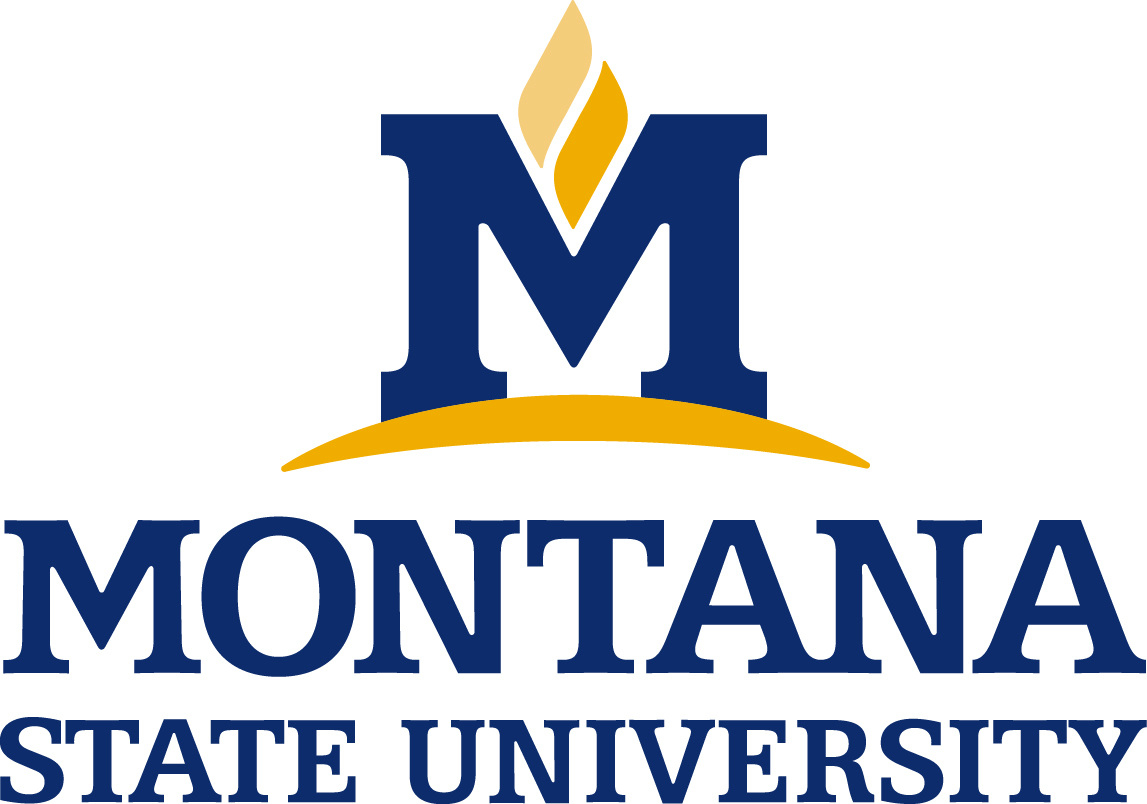 Department: Individual(s) submitting this form: Date of submission for review:    First and Last Name of Tenure-Track Faculty Hire:  click here to enter 	First and Last Name of Partner:  Department of Partner:  Montana State University is committed to supporting work-life integration for all employees, including dual-career couples. The purpose of the partner accommodation is to recruit or retain faculty members by making every effort to find creative solutions for the partner.How will hiring the partner help recruit/retain the tenure-track hire? Why is this important? What other avenues, if any, have been pursued to hire the partner?List the strengths and the value the tenure-track hire brings to the department. In what ways, if any, does the tenure-track hire contribute to diversity in the department, the College, and the University as a whole?List the strengths of the partner and summarize his/her qualifications. In what ways, if any, does the partner contribute to diversity in the department, the College, and the University as a whole? How does the partner department AND/OR the tenure-track department plan on supporting and retaining the partner? Please specify and explain these plans and commitments (e.g., leveraging future lines from forthcoming retirements, allocating adjunct funding, current grant funding, potential for grant funding, request a tenure-track position, petition Dean/Provost, etc.) What are the needs of the partner and how will they be met? (e.g., space, computer, teaching assistant, etc.) if possible attach a statement from the partner department that illustrates support and enthusiasm for the partner. In what ways does this partner accommodation contribute to the University’s Strategic Plan (http://www.montana.edu/strategicplan/)?	